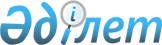 Об утверждении государственного образовательного заказа на дошкольное воспитание и обучение, размера родительской платы
					
			Утративший силу
			
			
		
					Постановление акимата города Туркестан Южно-Казахстанской области от 6 ноября 2017 года № 1860. Зарегистрировано Департаментом юстиции Южно-Казахстанской области 9 ноября 2017 года № 4256. Утратило силу постановлением акимата города Туркестан Туркестанской области от 14 октября 2020 года № 1134
      Сноска. Утратило силу постановлением акимата города Туркестан Туркестанской области от 14.10.2020 № 1134 (вводится в действие со дня его первого официального опубликования).
      В соответствии с пунктом 2 статьи 31 Закона Республики Казахстан от 23 января 2001 года "О местном государственном управлении и самоуправлении в Республике Казахстан" и Закона Республики Казахстан от 5 июля 2017 года "О внесении изменений и дополнений в некоторые законодательные акты Республики Казахстан по вопросам Государственной образовательной накопительной системы", акимат города Туркестан ПОСТАНОВЛЯЕТ:
      1. Утвердить:
      1) государственный образовательный заказ на дошкольное воспитание и обучение согласно приложению 1 к настоящему постановлению;
      2) размер родительской платы согласно приложению 2 к настоящему постановлению.
      2. Признать утратившим силу постановление акимата города Туркестан от 25 мая 2017 года № 785 "Об утверждении государственного образовательного заказа на дошкольное воспитание и обучение, размер подушевого финансирования и родительской платы" (зарегистрировано в Реестре государственной регистрации нормативных правовых актов за № 4117, опубликовано 16 июня 2017 года в газете "Туркистон" и в Эталонном контрольном банке нормативных правовых актов Республики Казахстан в электронном виде 15 июня 2017 года).
      3. Контроль за исполнением настоящего постановления возложить на заместителя акима города Г.Рысбекова.
      4. Настоящее постановление вводится в действие после дня его первого официального опубликования. Государственный образовательный заказ на дошкольное воспитание и обучение Размер родительской платы
      Примечание: Затраты на одного ребенка на 1 день в зависимости от возраста. Рассчитан на фактические рабочие дни.
					© 2012. РГП на ПХВ «Институт законодательства и правовой информации Республики Казахстан» Министерства юстиции Республики Казахстан
				
      Аким города

А.Усербаев
Приложение 1
к постановлению акимата
города Туркестан
№ 1860 от 6 ноября 2017 года
Количество мест в дошкольных организациях
Количество мест за счет средств местного бюджета
18704
18704Приложение 2
к постановлению акимата
города Туркестан
№ 1860 от 6 ноября 2017 год
Всего:
Расходы на одного ребенка в день до 3 лет (не более), тенге
Расходы на одного ребенка в день от 3 до 7 лет (не более), тенге
Всего:
309,52
337,35